Το βιβλίοΒιβλίο σαν διαλέξεις,καλό, με προσοχή,στο δρόμο σου θα βάλειςφίλο για μια ζωή.Παράθυρο ανοιγμένοστον κόσμο κι οδηγός,βιβλίο αγαπημένο,για μένα είσαι φως.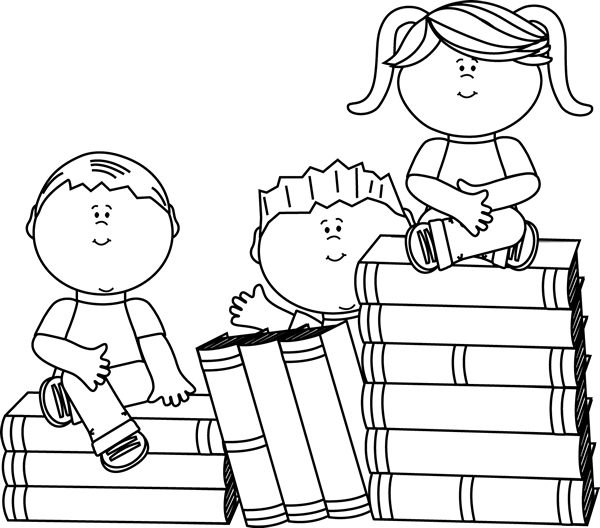 